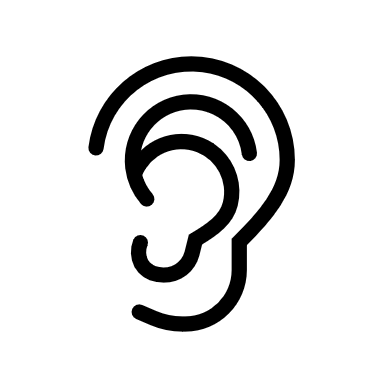 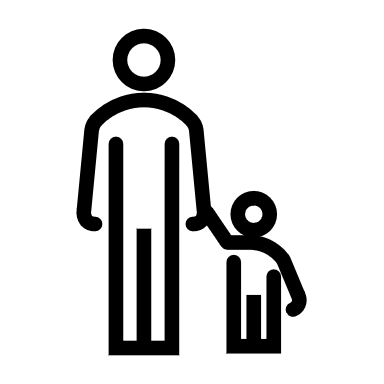 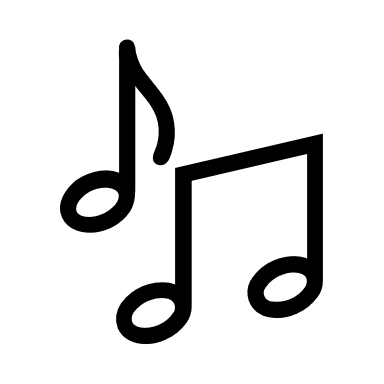 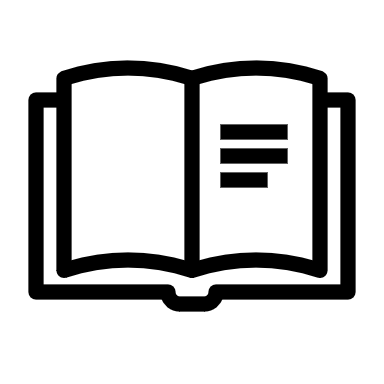 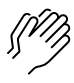 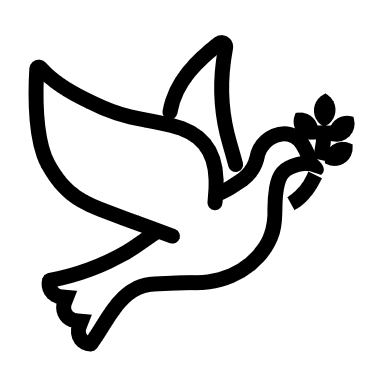 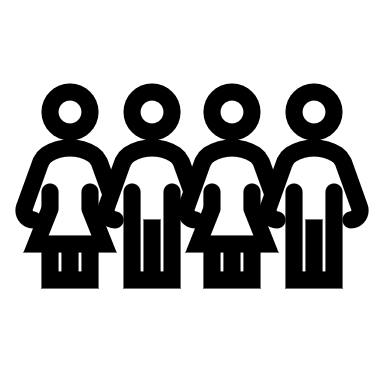 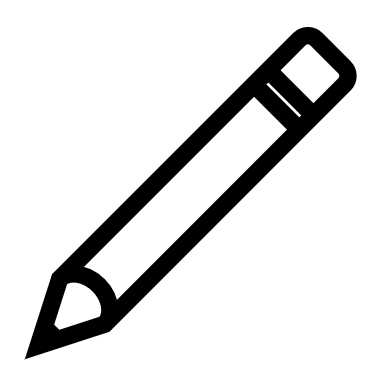 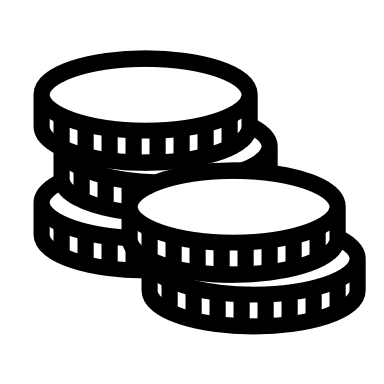 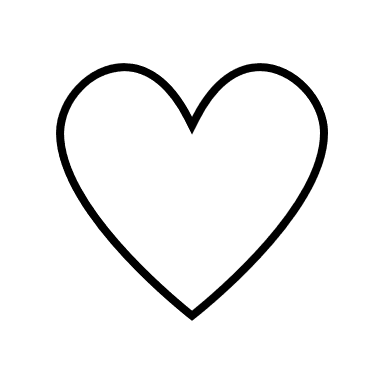 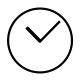 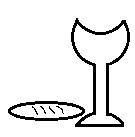 (Kids – use your worship packet and the tools listed at the end of the bulletin to do all these things.)Southminster Presbyterian Church 23rd Sunday after PentecostAll Saints SundayNovember 5, 20239:30 a.m. Find the link for the service on one of these sites:1) on Facebook: https://www.facebook.com/SouthminsterGlenEllyn/  
2) our YouTube channel:
https://www.youtube.com/channel/UCPgWICngOvkmR1OXgCG_wiA/live3) our web site: https://www.southminsterpc.org/ 
If the video feed is interrupted during the service, we will continue to record and then post the full video on Facebook and our web site as soon as possible.  For those who are in the sanctuary, please put your phone in airplane mode.Today we are having communion. Those at home may want to gather the elements (“bread” and “wine” or whatever you have) before the service begins. 1	Gathering Music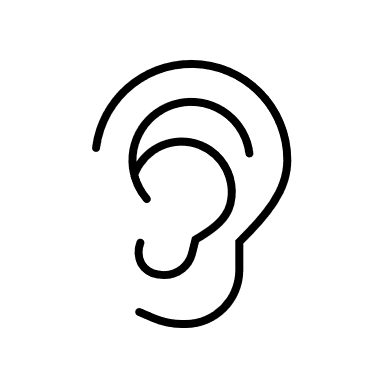  Our Photo Story today is “Beloved Saints.”  2	Welcome, Announcements, and Moment for Mission 3	Lighting the Candles    	(Romans 8:38-39)For I am convinced that neither death, nor life, nor angels, nor rulers, nor things present, nor things to come, nor powers, nor height, nor depth, nor anything else in all creation, will be able to separate us from the love of God in Christ Jesus our Lord. 4 	Bagpipe Prelude:  Skye Boat Song 5	Call to Worship  		(Psalm 46)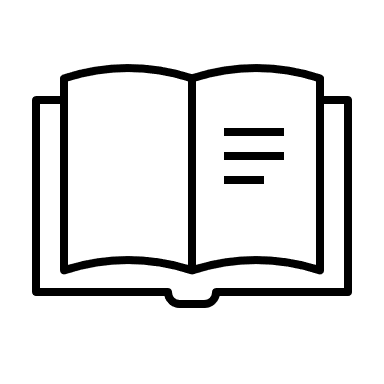 	Leader:	God is our refuge and strength, a very present help in trouble. 	People:	Therefore we will not fear, though the earth should change, 
 		though the mountains shake in the heart of the sea;	All:	We claim God’s words to us: “Be still, and know that I am God!” 6	Hymn 326:   For All the Saints    (verses 1, 2, 3, 5)   	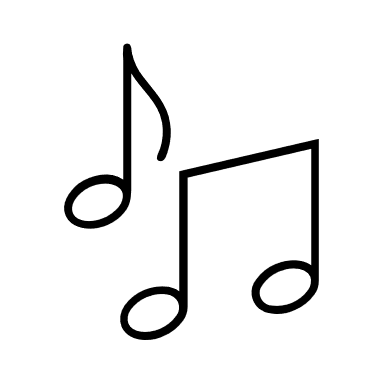  7	Prayer of Confession:  (unison)                      God, we are both saints and sinners. You see us as your beloved children, washed and born new by your mercy, living in the blessings of your grace. In all that we have done wrong, forgive us, please. Continue to mold us more and more into the image of Jesus Christ, in whose name we pray. Amen. 	       		(Time of silence for personal prayer and confession)    	 8	Declaration of God’s Grace/The Good News of Jesus Christ     (Psalm 103:8-12) 	Leader:	The Lord is compassionate and gracious, slow to anger, 
 		abounding in love.	People:	For as high as the heavens are above the earth,	Leader:	So great is his love for those who fear him;	People:	As far as the east is from the west, 
 		so far has he removed our transgressions from us.	All:	In the name of Jesus Christ, we are forgiven. 9	Response 581:  	Glory Be to the Father Glory be to the Father, and to the Son, and to the Holy Ghost;
As it was in the beginning, is now and ever shall be,
World without end. Amen, amen.Public domain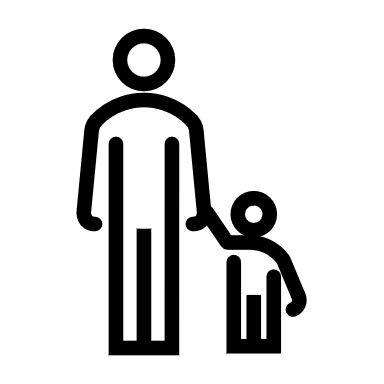 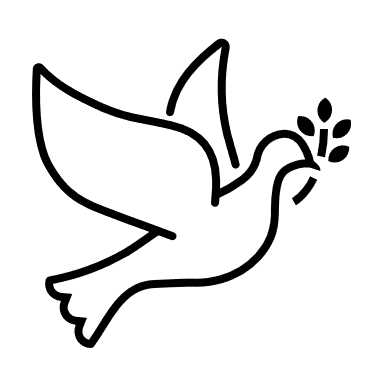 10	The Passing of the Peace11a	Word with Children:	 	Deb Bohi 		Children worshiping in the sanctuary, please come forward.11b	God Welcomes All  		Hymnal 399God welcomes all, strangers and friends;God’s love is strong and it never ends.Text: John L. Bell, 2008Music: South African song, transc, John L. Bell, 2008Text and Music Transcr. © 2008 WGRG, Iona Community (admin. GIA Publications, Inc.)Reprinted/Streamed with permission under OneLicense.net #A-739517. All rights reserved.12	Prayer for Illumination     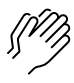 13    Scripture Lessons: 	Psalm 46:10-11 		Pew Bible, p. 518 (O.T.) 		1 Kings 19:9-13		Pew Bible, p. 326 (O.T.)14    Sermon:    	“Elijah”   	15	Saying What We Believe/Affirmation of Faith  (unison)        
 			from The Heidelberg Catechism (edited)Q: What is your only comfort in life and in death? 
A: That I am not my own, but belong— body and soul, in life and in death—to my faithful Savior, Jesus Christ. Because I belong to him, Christ, by his Holy Spirit, assures me of eternal life and makes me wholeheartedly willing and ready from now on to live for him.16	Hymn:   Jesus, Draw Me Ever Nearer   (verses 1, 2)      	p. 29, gold supplement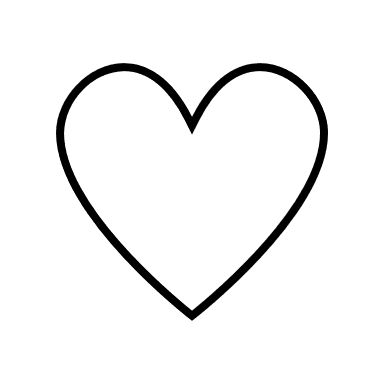 Offering of Ourselves and Our Gifts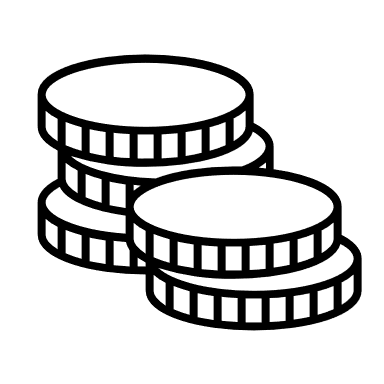 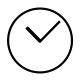 [The offering plate is at the back of the sanctuary. Please leave your gift or pledge
in the plate on your way into or out of worship.]17	Offertory Anthem:  	Amen and Alleluia   	Thomas Keesecker18	*Doxology 		Hymnal #606Praise God, from whom all blessings flow;Praise Him all creatures here below;Praise Him above, ye heavenly host;Praise Father, Son, and Holy Ghost. Amen.19	Prayer of Dedication			Service of the Lord’s Supper              20	Invitation 	[We extend an invitation to the Lord’s Supper to all who have been baptized. You do 
 	not need to be a member of this congregation or a Presbyterian to share in this meal. 
	We remember that access to the Table is not a right conferred upon the worthy, but a 
 	privilege given to believers who come in faith, repentance, and love.]21 	Great Prayer of Thanksgiving  	Leader:	The Lord be with you.	People:	And also with you.	Leader:	Lift up your hearts.	People:	We lift them to the Lord.	Leader:	Let us give thanks to the Lord our God. 	People:	It is right to give our thanks and praise.22	    The minister gives thanks…23	The congregation responds by singing together:         Holy, holy, holy Lord, God of power and might,Heav’n and earth are full of your glory.Hosanna in the highest, hosanna in the highest.Blest is he who comes in the name of the Lord.Hosanna in the highest, hosanna in the highest.Music: A Community Mass, Richard Proulx, © 1971, 1977, GIA Publications, Inc.
Reprinted/Streamed with permission under OneLicense.net # A-739517. All rights reserved.24	The minister continues the Thanksgiving…	According to Christ’s commandment 	We remember his death, 	We proclaim his resurrection, 	We await his coming in glory.The minister continues with Intercessions for the Church and the World
and Prayers of the People…	Leader:	Lord, in your mercy,	People:	hear our prayers.	Our Lord’s PrayerOur Father who art in heaven, hallowed be thy name. Thy kingdom come, 
thy will be done, on earth as it is in heaven. Give us this day our daily bread; 
and forgive us our debts, as we forgive our debtors; and lead us not into temptation, but deliver us from evil. For thine is the kingdom and the power 
and the glory, forever. Amen.	Words of Institution 	Communion25	Communion Music:  Be Still My Soul	                                                    Lucy Archbold, violaWe all will receive communion by intinction. Our usher will invite you to come forward by pew, beginning from the back. If you are unable to come forward, a server will come to you after everyone else has received. Please consume the elements when you are comfortable doing so. You do not need to wait – please do so as the Spirit leads (right away, as you pause after receiving, or back in your seats).
With Christian love we serve gluten-free communion bread and alcohol-free grape juice.26	Prayer after Communion27	Hymn:   In the Garden              			p. 26, gold supplementAfter the hymn, the piper will lead everyone to the Memorial Garden to dedicate the new bricks that have been placed this year. For people at home the broadcast may and here, but we will try to continue by using a cell phone.Procession and Gathering in the Memorial Garden                          Piper: Mist Covered Mountains; The Old Rugged Cross  [The piper will lead us to the Memorial Garden.     Please assemble there as we continue to worship]Thanksgiving for the lives of those we follow  Prayer for the Communion of SaintsLeader:	O God, before whom the generations rise and pass away, 
	age after age has sought you and found that of your 
	faithfulness there is no end.People:	Be to us now the cloud by day and the fire by night.Leader:	We thank you for all these your servants who having 
	lived this life in faith now dwell eternally with you.People:	Keep us in communion with them until we meet with 
	all the faithful in the joy of your kingdom, through 
	the risen Christ we pray. Amen.  Hymn:  	Morning Has Broken  (verse 1)Morning has broken like the first morning;Blackbird has spoken like the first bird.Praise for the singing! Praise for the morning!Praise for them, springing fresh from the Word!  Prayer (unison)O Lord, support us all the day long, until the shadows lengthen and the evening comes, and the busy world is hushed, and the fever of life is over, and our work is done. Then, in your mercy, grant us a safe lodging, and a holy rest, and peace at the last; through Jesus Christ our Lord. Amen.  Closing Hymn:	Jesus, Remember MeJesus, remember me, when you come into your kingdom;Jesus, remember me, when you come into your kingdom.  Charge and Benediction  Postlude:  		Abide with MeParticipants and Technical CrewRev. Wendy Boden Liturgist: Terry KlineDeacon Greeter/Fellowship: Barb KocinskiMusicians: Tom Anderson, Southminster Choir; Dave Johnston, bagpipes; 
   Lucy Archbold, violaWorship Associate: David KozichTech support: Chris Kozich, Blair Nelson   The flowers today are given by Tricia Smith in memory of her mother, Mary JacksonGood Morning to our Children:To complete all the activities in this worship folder you will need:ears to heara mouth to sing  hands to foldeyes to read a brain to think  a worship kit including:something to color with – crayons, markers or colored pencilssomething to write with, like a pen or pencilsomething to write on, like a table or a clipboardscissors and tape  If you would like a worship kit for your child, please contact Pastor Wendy (wendy@southminsterpc.org) and one will come to you!A Guide to Our Worship SymbolsQuotations for our Worship Symbols Guide are taken from Our Order of Worship by Teresa Lockhart Stricklen, Associate for Worship, Presbyterian Church (USA), found at https://www.pcusa.org/site_media/media/uploads/theologyandworship/pdfs/order_of_worship_brochure_dec_2008.pdf. Edited.We listenWe pass the peaceWe read alongWe give our offering of time, talent and treasureWe standWe sing if we are at homeWe prayWe respondWe participate
 in the Word 
with ChildrenWe take com-munion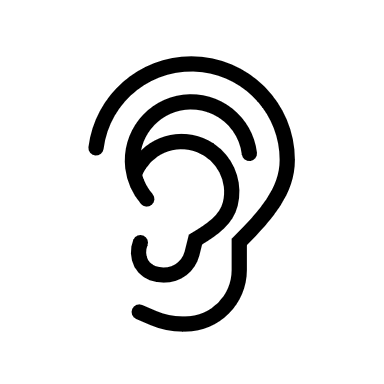 We listen: “Basically, the sermon is God’s dynamic, eternal Word spoken to us in such a way that we might hear what God has to say to us and be encouraged to follow the Lord 
in faith.  We listen: “Basically, the sermon is God’s dynamic, eternal Word spoken to us in such a way that we might hear what God has to say to us and be encouraged to follow the Lord 
in faith.  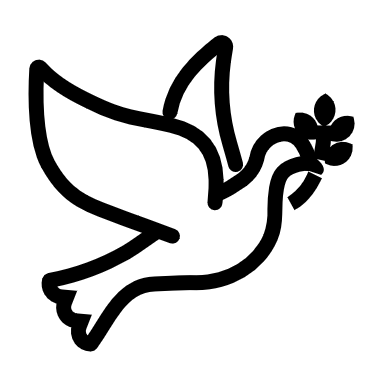 We pass the peace: “…We greet one another with the peace of Christ as common forgiven sinners. As we are forgiven, so we forgive. This is also a good time to reconcile with those family members who drove us crazy trying to get to church on time, church members with whom we have tensions, or people we're not so happy to see.”We pass the peace: “…We greet one another with the peace of Christ as common forgiven sinners. As we are forgiven, so we forgive. This is also a good time to reconcile with those family members who drove us crazy trying to get to church on time, church members with whom we have tensions, or people we're not so happy to see.”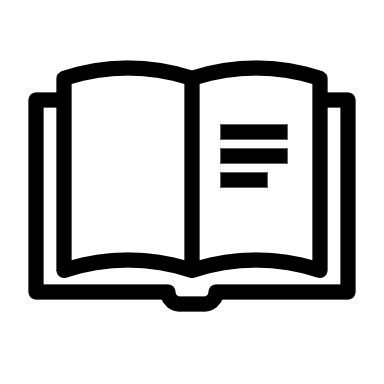 We read along: “God’s Word comes to us in many ways—through scripture, special music, sermons. Listen for God's eternal Word addressing you with good news about the Lord’s love for you and all people.”We read along: “God’s Word comes to us in many ways—through scripture, special music, sermons. Listen for God's eternal Word addressing you with good news about the Lord’s love for you and all people.”We give our offering of time, talent, and treasure: “This is the time when we give ourselves, all that we are, and all that we have, to God’s service. As a symbol of what is of value to us, we make an offering… to promote the gospel.”We give our offering of time, talent, and treasure: “This is the time when we give ourselves, all that we are, and all that we have, to God’s service. As a symbol of what is of value to us, we make an offering… to promote the gospel.”We stand: “We stand as a way of saying, “This is where I stand,” and as a way of standing in continuity with the people of God of ages past…”We stand: “We stand as a way of saying, “This is where I stand,” and as a way of standing in continuity with the people of God of ages past…”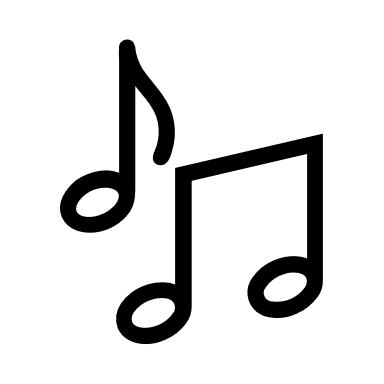 We sing: “…We sing praise with hearts and minds (even if that's a little out of tune), just enjoying God for who God is. As we open up the pathways of breath to sing praise, we make space for the Spirit breath to fill us.” Even if we simply listen and read the words, we are praising God.We sing: “…We sing praise with hearts and minds (even if that's a little out of tune), just enjoying God for who God is. As we open up the pathways of breath to sing praise, we make space for the Spirit breath to fill us.” Even if we simply listen and read the words, we are praising God.We pray: The first thing we do is pray—for our world, the church, other people, and ourselves. The prayer is our prayer as a church. One person may pray for us, but we are all praying together as one in our hearts, continuing Christ’s ministry of prayer for the world.”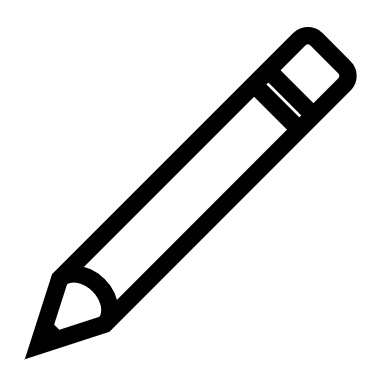 We respond: Responding by writing or drawing helps us remember what we are hearing and is a chance to express our beliefs.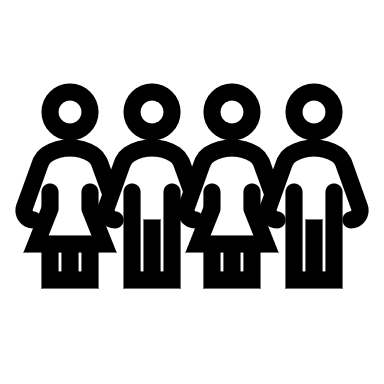 We participate in the Word with Children: It is called the Word WITH Children because the whole church is invited to listen with the fresh, faith-filled ears of children to the proclaimed message.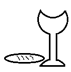 We share communion. The Lord’s Supper not only nourishes, it also teaches, and we learn about communion by participating in it. Even very young children can sense that the Lord’s Supper is a special meal to be received with respect, and they can share a deep sense of belonging to the forgiving, accepting, loving community of the church. Parents or guardians may decide when their children have reached this point and are ready to celebrate communion.